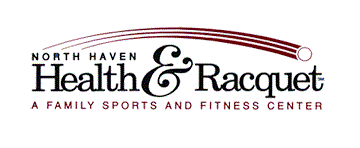 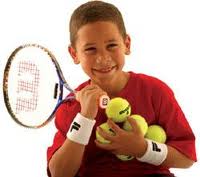 JUNIORS ARE OUR FUTURE, SO WE TAKE PRIDE IN OUR PROGRAM!Quikstart is a 45-minute classAustralian is a 1-hour classUS Open is a 1.5-hour classHIT is a 2-hour class                       PROGRAM HIGHLIGHTSProgram highlightsLow Student/Instructor Ratio                       Tennis Membership*Player EvaluationWhile in program **See staff for details